                Als Efterlønsklub                     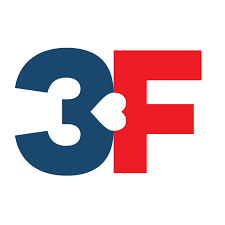 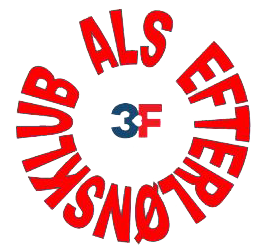 Bestyrelsesmøde den 24 august 2023Hos 3F Als Nørreled 33, GuderupDeltagere: Knud Jørgensen, Liselotte Larsen, Elisabeth Jürgensen, Ulla Jensen, Per Lund                                                                                                         Afbud:  Preben Lund Christensen, Preben V. Jensen, Edith NielsenVi havde besøg af Margit fra Egen Seniorer, de var tilfredse med turen til Esbjerg, og vil gerne på tur med os igen næste år. Vi blev enige om, at Margit kontakter GF Turistfart med henblik på at arrangere en fælles tur til Fyn næste år. Margit melder tilbage inden 1 december.Dagsorden				ReferatReferent: Per Lund10. september 20231Godkendelse af dagsorden.Dagsorden godkendt2Referat.Referat fra 10 maj blev godkendt2aOpfølgning af referatKnud har været til møde i Vojens, kun 6 deltagere.Busturen til Esbjerg sammen med Egen Seniorer var vellykket, alle var tilfredse, godt planlagt af ES, ingen af klubberne var kommet afsted hvis vi ikke havde slået os sammen.3RegnskabRegnskab godkendt. Vi havde kun et underskud på 1128 kr. på udflugten i år, de andre år har vi ligget på 8-9000 kr. i underskud.4Meddelelser & orienteringVi drøftede program for 2024 og efterlyste emner til foredrag m.m. Lottospil fastholdes og ligeledes generalforsamling, grilleftermiddag, julefrokost og adventsfest.Den 6 november er der foredrag i Vojens for bestyrelsen, foredraget hedder ” 33 år som fængselsbetjent” med Lis Vig. Tilmelding til Knud senest 23 oktober.Knud og Liselotte deltager ikke i lottospil d. 6 september, øvrige må hjælpes ad med at kontrollere.Per deltager ikke i bestyrelsesmødet d. 13 september.5AktiviteterNæste arrangement er grill eftermiddag, Eva er klar med mad og Michael Villadsen kommer og underholder. Tilmelding senest 13 september. Program for 2023Onsdag d. 20 september kl. 14.00: grilleftermiddag (Edith)Onsdag d. 18 oktober kl. 14.00: foredrag med Benny Engelbrecht? (PVJ)Fredag d. 22 november kl. 14.00: Julefrokost (PLC)Onsdag d. 6 december kl. 14.00: adventshygge (Edith)Lottospil:  5/4 – 3/5 – 6/9 – 4/10 – 1/11.Bestyrelsesmøder: 12/4 – 10/5 – 24/8 – 13/9 – 11/10 – 8/11 – 13/126EventueltIntet7Næste møde.- Næste bestyrelsesmøde afholdes onsdag d. 13 september kl. 12.30 hos 3F i Guderup.